南通大学各学院2018级普通本科学生转专业转入考核方案汇总南通大学文学院2018级全日制普通本科学生各专业转入考核方案根据教育部《普通高等学校学生管理规定》、《江苏省教育厅关于加强普通高等学校学生转专业工作管理的指导意见》、《南通大学全日制普通本科学生学籍管理规定》、《南通大学全日制本专科学生转专业实施办法》、《关于做好2018级全日制普通本科生转专业有关工作的通知》（通大处教〔2019〕24号）等文件和学院实际办学条件，经学院党政联席会议研究，制定2018级全日制普通本科学生各专业转入考核方案。一、转入考核方案1.各年级、各专业允许转入人数2018级：2019级：2.考核方式申请转入文学院各专业的学生需参加笔试和面试，其中笔试占50%，面试占50%。笔试结束后，进入面试。面试完成后，计算笔试与面试的总分。对考核结果为同分的学生，进行新一轮面试。为确保工作的公平、公正、公开，现将具体操作流程说明如下：（1）笔试命题由学院相关专业背景的专家完成。命题人由学院纪检监察委员在考前1天在命题专家库抽取产生。被抽中教师需按时就位，封闭完成出卷工作。
    试卷批阅由随机抽取教师密封进行，其中需有1名原命题教师。拆封及登分工作由教务秘书在院长、系主任监督下完成。（2）面试面试专家构成：本次转专业面试根据专业分成若干小组，每组专家5人，面试当天在面试专家库中随机抽取产生。专家库由相关院领导、教学委员会委员、各专业负责人、相关专业背景的专家及教师代表组成。面试通知方式：转入学生的面试通知：面试时间地点提前三天在学院网站公布，并以短信、电话的形式通知申报转入的同学。确保每位转入学生准确无误收到面试通知。不能准时参加面试，视为自动放弃。面试根据志愿填报情况分批次进行；面试专家的通知：教务办公室当天电话通知每位面试专家时间、地点；面试内容及面试总分评定：高考志愿情况、学习基础、主要优势、申请转入我院的目的、未来的志向、对转入专业的了解程度及相应的专业知识；老师当场提问并当场回答；面试学生按照面试号逐个进行，面试专家根据拟定评分标准按照百分制打分，得分由面试专家填入《面试考核填分表》，取专家平均分为最终面试成绩，保留小数点后两位，面试学生当场确认面试成绩并签字。（3）录取原则以笔试和面试各占50%计算总成绩，并执行以下优先原则：本次转专业申请第一志愿报考本专业者；第一志愿未录取满的情况下，依次录取第二志愿；   （4）其他本次转专业考核与录取工作，在院转专业领导小组领导下开展工作，学院党委纪检委员全程参与监督，确保做到规范、公开、公平、公正。本操作流程由院转专业领导小组负责解释。3. 2018级学生原则上随2019级学习，拟申请转入同年级学习者，须获得转入专业下列学科基础课程二分之一及以上学分。2018级教学培养方案学科基础课程：4.当考核人数多于允许转入人数时，根据通大处教〔2019〕24号文件第六条规定，确定拟转入名单。学院将最终考核成绩上报教务处，由教务处按照通大处教〔2019〕24号文件第七条进行投档。                                南通大学文学院                               2019年5月24日附：南通大学文学院2018级全日制普通本科学生转专业工作领导小组名单组  长：钱荣贵、蒋国宏副组长：张学城成  员：周远富、王琦琦、陈亮学院咨询电话： 85012392    学院举报电话： 13814715253          南通大学理学院2018级全日制普通本科学生各专业转入考核方案根据教育部《普通高等学校学生管理规定》、《江苏省教育厅关于加强普通高等学校学生转专业工作管理的指导意见》、《南通大学全日制普通本科学生学籍管理规定》、《南通大学全日制普通本科学生转专业实施办法》等有关文件精神，结合学院的办学条件，经学院党政联席会议研究并制定2018级全日制普通本科学生各专业转入考核方案。1. 各专业允许转入人数：符合转专业资格的学生需参加我院组织的考核，考核方式为笔试和面试，具体时间地点在理学院网站公布，请考生关注理学院网站，缺席者按自动放弃处理。笔试：考核科目为高等数学，总分为100分（保留小数点后一位）。面试：主要考察专业所需的数学（数学专业）、物理（物理专业）、英语等方面的知识水平和能力以及学生的综合素质，申请转入师范专业的还将考核语言表达能力，总分为100分（保留小数点后两位）。注：学生抽签决定面试顺序。（3）数学和物理两个学科分别面试，每个学科面试专家由5人组成，由学院纪委委员或校纪检监察员在面试前一天从学院面试专家中随机抽取确定并通知。面试成绩按面试专家打分的平均分计算，当场告知学生，由学生签字确认。 （4）考核总成绩由笔试和面试两部分成绩组成，各占50%，保留小数点后两位。（5）学院纪委委员或校纪检监察员对转专业考核过程进行全程监督。3.申请转入2018级学习的学生，须获得下表所列拟转入专业的学科基础课程二分之一及以上学分：4.学院按照各专业的考核总成绩分别进行排名，如出现成绩相同，则对成绩相同者进行复试，确定最终排名，学院将最终考核结果上报教务处，由教务处按照通大处教〔2019〕24号文件进行投档。南通大学理学院                                  2019年5月24日附：南通大学理院2018级全日制普通本科学生转专业考核领导小组名单组  长：陈玉娟副组长：王林峰成  员：张  华   侯  蔚   仲崇贵    陆海华 陆志峰   成鸣飞   许  田                        学院咨询电话：55003308      学院举报电话：55003309 南通大学教育科学学院2018级全日制普通本科学生各专业转入考核方案根据教育部《普通高等学校学生管理规定》、《江苏省教育厅关于加强普通高等学校学生转专业工作管理的指导意见》、《南通大学全日制普通本科学生学籍管理规定》、《南通大学全日制本专科学生转专业实施办法》(通大教〔2014〕115号)、《南通大学全日制普通本科学生转专业实施办法》（通大教〔2017〕92号）、《关于做好2018级全日制普通本科生转专业有关工作的通知》（通大处教〔2019〕24号）等文件和学院实际办学条件，经学院党政联席会议研究并制定2018级全日制普通本科学生各专业转入考核方案。1. 应用心理专业允许转入人数：2018级5人，2019级5人。2.学院考核方式为：笔试和面试为确保工作的公平、公正、公开，现将具体操作流程说明如下：（1）笔试1）笔试综合考查学生的心理健康状况和对心理学专业现状与前景的了解。总分为100分。2）命题由两名具有高级职称的专业教师完成，并由具备同样条件的教师审核。命题人及审核人由学院在考前1天随机抽取。被抽中教师需按时就位，封闭完成出卷工作。3）考试组织:由教学院长领导，心理系主任负责，教务秘书担任考务，确定一定数量的教师担任监考，按标准设立考场，每考场配备监考教师。 4）试卷批阅由随机抽取的专业教师密封进行，其中需有1名命题教师。拆封及登分工作由教务秘书按规定完成。（2）面试1）面试专家构成应用心理学专业转专业面试考核专家由本系具有高级职称或博士学位教师组成，3-5人，由系主任根据学校、学院转专业工作的工作计划，邀请、确定面试考核专家并报送学院。2）面试通知方式转入学生的面试通知：面试时间地点提前三天以短信息、电话的形式通知申请转入的同学。确保每位转入学生准确无误收到面试通知。不能准时参加面试，视为自动放弃。面试根据志愿填报情况分批次进行。面试专家的通知：教务办公室当天电话通知每位面试专家时间、地点。3）面试内容及面试总分评定考核方式为面试，主要考察六个方面的内容，包括：语言表达、英语能力、学习基础、专业态度、学习习惯、身心健康。总分100分，各部分的核心要求及分值如下：语言表达（5分）：考察学生的语言表达水平，要求思维清晰、表达流畅。英语能力（15分）：考察学生是否具有完成本专业学习所必备的英语能力和学习潜力。③学习基础（30分）：考察学生是否具备心理学专业学习的基础知识、基本能力。④专业态度（20分）：考察学生对应用心理学专业是否正确的了解和认识，是否有浓厚的专业学习兴趣。⑤学习习惯（20分）：考察学生是否具有良好的学习习惯。⑥身心健康（10分）：要求人格健全，无难以完成专业学习的身体疾病，无不良心理与行为问题4）面试结果面试专家小组根据学生面试表现现场打分，然后根据总分的平均分数进行排序，依据允许转入人数择优录取。以面试成绩为主，并执行以下优先原则：本次转专业申请第一志愿报考本专业者；第一志愿未录取满的情况下，顺次录取第二志愿；考核结果当场公布。附：2019年拟转入应用心理学专业学生面试成绩评定表3. 2018级学生必须转入2019级学习，如申请转入同年级学习，须获得本专业下列学科基础课程二分之一及以上学分。4.当考核人数多于允许转入人数时，根据通大处教〔2018〕68号文件第六条规定，确定拟转入名单。                            南通大学教育科学学院                               2019年5月24日附：南通大学教育科学学院2018级全日制普通本科学生转专业工作领导小组名单组  长：陈炜副组长：朱丹成  员：许铁梅 沈永江 姜永杰 徐红波  潘发达学院咨询电话：  55003217     学院举报电话：  55003200     南通大学外国语学院2018级全日制普通本科学生各专业转入考核方案根据教育部《普通高等学校学生管理规定》、《江苏省教育厅关于加强普通高等学校学生转专业工作管理的指导意见》、《南通大学全日制普通本科学生学籍管理规定》、《南通大学全日制普通本科学生转专业实施办法》等有关文件精神和学院的办学条件，经学院党政联席会议研究并制定2018级全日制本科学生各专业转入考核方案。一、各专业允许转入人数 二、考核方式    （一）英语类专业考核申请转入英语类专业的学生需参加笔试和面试，其中笔试占50%，面试占50%。笔试结束后，根据志愿先后、成绩由高到低排序，按1：1.5进入面试。面试完成后，计算笔试与面试的总分。对考核结果为同分的学生，进行新一轮面试。1.笔试笔试综合考查学生英语理解和运用能力，检测学生词汇运用、语篇知识、翻译及写作能力。命题由两名高级职称教师共同完成，并另由两人负责审核。命题人及审核人由学院纪检监察委员在考前1天随机抽取。被抽中教师需按时就位，封闭完成出卷工作。考试组织：由教学院长领导，英语系主任负责，教务秘书担任考务，确定一定数量的教师担任监考，按标准设立考场，每考场配备2名监考教师。试卷批阅由随机抽取教师密封进行，其中需有1名原命题教师。拆封及登分工作由教务秘书在院长、系主任监督下完成。2.面试面试专家由5名教师组成，命题教师1人（高级职称），均由学院转专业工作领导小组随机抽取，面试前半天通知到本人。面试内容包括朗读、回答问题、即兴会话及阐述观点等，考查英语语音语调的准确性、理解英语的能力和用英语进行表达的能力。面试学生逐个口头进行，面试专家根据拟定的评分标准按百分制打分，不出现小数。取专家的平均分为最终面试成绩，保留小数点后2位。（二）日语专业考核对申请转入日语专业的学生采用笔试方式，主要考核学生综合素质和特长，及专业适应能力。1.考核专家由具有高级职称教师担任；考试前两小时，由学院转专业领导小组随机抽三名符合条件教师组成考核小组。2.笔试内容由四个部分组成，包含日语基础知识、日本国家概况、日本社会文化、个人转入日语专业后的未来规划。参加考核的教师全程负责监考，集体当场阅卷，笔试成绩即为学生的最终成绩。对考核结果为同分的学生，进行面试。（三）面试结果英、日语面试成绩均当场公布，学生签字确认。三、2018级申请转入同年级学习的学生，须获得转入专业下列学科基础课程二分之一及以上学分。四、按照专业志愿优先、分数从高到低顺序录取。若专业第一志愿未录满，则按第二志愿考核分数从高到底依次递补，若第二志愿仍未录满，则按第三志愿考核分数依次递补。五、本次转专业的考核与录取工作由学院纪检委员全程参与监督，做到规范、保密，确保公平、公正。                             南通大学外国语学院                                                                                                                   2019年5月24日附：南通大学外国语学院2018级全日制普通本科学生转专业工作领导小组名单组  长：陆国君  朱小娟成  员：徐  托  陈俊怀  王媛媛  于成洁  董芬学院咨询电话：85012682  学院举报电话：85012693南通大学化学化工学院2018级全日制普通本科学生各专业转入考核方案根据《南通大学全日制普通本科学生学籍管理规定》、《南通大学全日制普通本科学生转专业实施办法》(通大教〔2017〕92号)、《关于做好2018级全日制普通本科生转专业有关工作的通知》(通大处教〔2019〕24号)等有关文件和学院的办学条件，经学院党政联席会议研究并制定2018级全日制本科学生各专业转入考核方案。   一、 各专业允许转入人数二、2018级转入同年级学习的学生，须获得转入专业下列学科基础课程二分之一及以上学分。三、符合转专业资格的学生需参加我院组织的考核，考核采取笔试和面试相结合的方式。1、笔试（1）笔试考核科目为基础化学，主要范围是高中化学知识，总分为100分（保留小数点后一位），考试时间120分钟，闭卷。（2）笔试将邀请经验丰富、具有相关学科背景的专家组出卷，并随机抽取试卷作为笔试试卷。试题命题、监考和批阅过程按《南通大学全日制普通本科生课程考核工作管理办法》中关于试卷编制、保密、评阅以及考试组织与监考等要求进行。2、面试（1）面试内容：学生在校学习期间各门课程成绩必须及格以上，面试主要考察学生语言表达能力、逻辑思维能力、转专业的动机、对拟转入专业的了解情况以及未来学习规划，同时考察了解考生的心理健康水平。（2）面试专家构成：面试专家成员由7人组成。面试专家库由学院领导、各系（中心）主任、团委书记以及教授组成。由学院纪检委员采取随机抽取的方式确定最后参加面试的专家名单。（3）面试评分：学生抽签决定面试顺序，进行面试，面试专家根据转专业学生面试情况，公平、公正确定每名学生的面试成绩，面试总分为100分（保留小数点后两位）。面试成绩当场公布，学生签字确认。3、考核总成绩评定考核总成绩由笔试和面试两部分成绩组成，各占50%权重，总成绩保留小数点后两位。四、学院根据各专业的考核总成绩按转入年级从高分到低分排序，分数相同者进行复试，不允许出现同分情况。录取时按照专业志愿优先、分数从高到低顺序录取。五、本次转专业的考核和录取工作由学院纪检委员全程参与监督，确保做到规范、公开、公平、公正。公布举报电话：0513-85012853。   南通大学化学化工学院                   2019年5月24日附：南通大学化学化工学院2018级全日制普通本科学生转专业工作领导小组名单组  长：胡兰萍副组长：陈婷婷  张爵宁成  员：朱广华  汤艳峰  田澍  鞠剑峰 丁建东 樊冬娌 丁欣宇学院咨询电话：85012855   学院举报电话： 85012856           南通大学生命科学学院·海洋学院2018级全日制普通本科学生各专业转入考核方案根据教育部《普通高等学校学生管理规定》、《江苏省教育厅关于加强普通高等学校学生转专业工作管理的指导意见》、《南通大学全日制普通本科学生学籍管理规定》、《南通大学全日制普通本科学生转专业实施办法》等有关文件精神和学院的办学条件，经学院党政联席会议研究并制定2018-2019-2学期2018级全日制本科学生各专业转入考核方案。转入对象转入对象需符合通大教〔2019〕59号文《南通大学全日制普通本科学生转专业实施办法》要求的相关规定。考核方式及内容考核采取笔试+面试的方式进行。笔试成绩占30%，面试成绩占70%。考核总分=笔试成绩*30%+面试成绩*70%。第一志愿与第二志愿考核同时进行。笔试内容为《生物科学基础》，采取闭卷考试的形式，卷面总分为100分。笔试成绩不及格者不能进入面试。面试内容包括政治思想及学习态度（20分）、专业基础（40分）、语言表达与人际交往（10分）、英语基础（10分）综合分析能力（20分），合计100分。面试成绩不及格者不予录取。录取成绩遵循志愿优先的原则，优先从第一志愿中按考核总分由高到低排序确定拟转入学生名单，第一志愿未录满的情况下从第二志愿按考核总分从高到低依次递补，同分者进行面试复试，依此确定转入名单。 考核专家组成及邀请方式考核专家由学院相关领导、教学委员会代表及各专业教师代表组成，共9人。考核时间、地点确定后，由教学秘书以QQ、短信或电话的方式提前两天通知各位专家。考试组织及流程笔试试题由学院指定两名专业教师出题，提交转专业工作领导小组组长审核，审核通过后交由教学秘书印刷封存。出题教师、转专业领导小组组长、教学秘书均需签订保密协议。笔试时间地点确定后，由教学秘书以QQ、短信或电话的方式通知学生。笔试由出题教师阅卷，成绩及格者进入面试。面试时间地点确定后，由教学秘书以QQ、短信或电话的方式通知学生。进入面试的学生随机抽签确定面试顺序，根据顺序依次进场面试。考核专家根据学生回答问题的情况及表现进行打分，打分填入《面试评分表》，评分成绩保留整数。面试考核总分为专家打分的平均分（保留两位小数），由教学秘书填入《面试评分成绩汇总表》。考核结束后，由教学秘书根据笔试成绩及面试成绩计算出考核总评成绩，记入《转专业考核总评成绩表》。转入人数控制如下：转入学生课程学分要求申请同级转入的学生需取得相应专业基础课程学分50%以上（参照下表）。七、本办法适用2018-2019-2学期转专业工作，由生命科学学院负责解释，学院设立专门的咨询及监督举报电话。南通大学生命科学学院·海洋学院2019年05月24日附：南通大学生命科学学院2018级普通本科学生转专业考核小组人员组成名单考核小组领导：姚登兵、季凌燕考核小组成员：邓自发、金玲、马以桐、朱新宇、王兆慧、钟非、陈佩林学院咨询电话：0513-85012812      孙文夏学院举报电话：13962934758        王兆慧南通大学机械工程学院2018级全日制普通本科学生各专业转入考核方案根据《南通大学全日制普通本科学生转专业实施办法》（通大教〔2019〕59号）、《关于做好2018级全日制普通本科生转专业有关工作的通知》（通大处教〔2019〕24号）等文件精神，结合学院的教学资源情况，经学院党政联席会议研究，制定本考核方案。一、允许转入人数二、考核方式转专业考核分为笔试和面试。主要考核学生的综合素质与特长，学生对申请专业的适应能力，以及学生的身心素质是否符合转入专业的要求。考核内容及要求分别为：（1）笔试考核科目为高等数学，内容为一年级第一学期的内容，总分100分，考试时间90分钟，闭卷。试卷由学院邀请相关科目经验丰富的专家出卷，由出卷专家密封交机械工程学院专人保存，于考试前一天启封印制后封存，在考试当天由监考教师在考场当众开封。学院按标准化考场安排进行监考，学生携带身份证或学生证参加考试，考试结束后由学院安排专人批阅，成绩由批卷老师进行登记（保留小数点后一位），并签字确认交学院留存。面试①面试专家组面试专家由学院在全院教职工中抽取7-9人组成，面试前一天通知专家。②面试内容面试主要考察学生的个人综合素质。面试题目可涉及校情、校史、人文知识、英语口语、学习基础、个人特长优势、对转入专业的了解以及未来学习志向等方面，由学院指定专人出题封存，在考场面试前当众启封。面试备选题目为五题，总分100分，每题25分。面试时由考生当场选择四题回答。③面试考场纪律面试时，所有面试专家手机须关机，统一交工作人员保存。考生不允许携带手机，面试前须在候考室集中候考，等待工作人员通知进入考场参加面试。面试当场打分，学生面试成绩为全部专家评分的平均分（保留小数点后两位），学生当场签字确认。考核总成绩由笔试和面试两部分成绩组成，各占50%，保留小数点后两位。学院将根据考核成绩分转入年级从高分到低分排序，分数相同者进行复试，直至不出现同分情况。报名学生人数未超过我院该专业允许转入人数，将不再进行笔试，直接进行面试。面试成绩作为考核总成绩。三、同级转专业学科基础课程条件2018级申请转入同年级学习的学生，须获得转入专业下列学科基础课程二分之一及以上学分。在原专业修读的相近课程经学院教学工作委员会审核同意并报教务处审定后可以充抵转入专业的课程学分，凡不符合转入专业人才培养方案要求的课程及学分，可作为公共选修课记入学分。本考核方案由机械工程学院专业工作领导小组负责解释。方案中未涉及情况，由学院转专业工作领导小组讨论，报校教务处审核。南通大学机械工程学院                               2019年5月24日附：南通大学机械工程学院2018级全日制普通本科学生转专业工作领导小组名单组  长：倪红军副组长：张福豹、孙汉中成  员：徐晓艳、姚兴田、洪德泽、钱永明、黄明宇、王恒、瞿畅、邓勇、汪兴兴学院咨询电话：85012673    学院举报电话：85012671南通大学电气工程学院2018级全日制普通本科学生各专业转入考核方案根据《关于印发<南通大学全日制普通本科学生转专业实施办法>的通知》（通大教〔2019〕59号）、《关于做好2018级全日制普通本科生转专业有关工作的通知》（通大处教〔2019〕24号）等有关文件和学院的办学条件，为确保转专业工作的公平、公正、公开，经学院党政联席会议研究并制定电气工程学院2018级全日制本科学生各专业转入考核方案。学院成立由党政领导、各系室及分团委负责人、教务管理人员、纪检监察员组成的转专业工作领导小组，全面负责转专业工作。根据学校规定和学院实际情况，本学期各专业允许转入人数见下表考核方式英语水平笔试：（1）考试科目、内容范围：对符合转专业条件的学生统一进行大学英语水平笔试（笔试无听力），考试时间为120分钟。（2）专家邀请、考试组织、试卷批阅、保密措施：1）学院提前1天邀请命题专家出卷，分A、B两卷，并与命题专家签订保密责任书。2）考前抽签抽取1卷考试。考场监考老师按1:30配比安排，试卷批阅由两位老师流水批改，并实行学生信息匿名。参加考试学生根据电气工程学院网站（http://dqxy.ntu.edu.cn/）公布的名单、考试时间及地点准时参加考试。2、面试：（1）面试专家构成、方式1)面试专家构成原则: 组建由学院高级职称人员、学生工作专职人员组成的专家库，学院根据学生报考情况决定面试专家组组数，每组专家不少于5人，专家均从专家库中抽取。2)方式：提前半天从专家库中抽取并通知转专业面试专家组成员。（2）面试内容、范围由转专业面试专家组成员进行面试，主要围绕学生的转专业的动机、学业基础、特长等方面，对学生的综合素质进行考核。（3）面试出题、打分原则、面试程序、面试总分评定1）面试出题学院邀请经验丰富、有学科背景的专家命题，并于面试前1天专家出题，严格把关题目的保密工作。2）面试总分评定原则转专业面试专家组本着公平、公正的原则共同评定学生的综合得分，打分表中不出现学生姓名等信息，仅提供学生的抽签序号、申报转入专业信息，学生面试时不介绍自己的姓名。面试现场转专业面试专家组不提问，根据学生现场答题汇报情况综合打分，面试成绩去掉最高分和最低分取平均分（保留小数点后面两位数）。面试当场算出分数，由学生在成绩单上签字确认。（4）面试程序提前3天通知学生面试时间、地点。面试当天提前半小时抽签，面试学生集中一个会议室等待面试，抽签决定面试小组和面试顺序，每位学生准备3分钟，面试3分钟，面试同一份试卷。（5）成绩构成
面试总分100分，动机及目标30分、学业基础30分、特长10分、表达沟通能力10分、行为举止10分、学习潜力10分。3、填报我院多个志愿的学生，笔试、面试各一次。考核方案考核分为两轮：第一轮考核为英语水平笔试，并根据第一轮考核成绩，按照专业志愿、分数从高到低排序，以各专业不超过接收人数1:1.5的比例确定第二轮考核学生名单；第二轮考核分为面试。考核总成绩评定学生考核总成绩由笔试成绩和面试成绩按权重相加得出，笔试成绩占总成绩权重为50%，面试成绩占总成绩权重为50%，总成绩保留至小数点后两位。学院按照学生考核总成绩，对拟转入专业学生按照专业志愿优先、分数从高到低排序报教务处（考核总分相同者按面试成绩从高到低排序，若分数仍相同，则组织新一轮面试）。转入同年级学习的学生，须获得转入专业下列学科基础课程二分之一及以上学分。2018级学科基础课程：学院将最终排序名单及参加考核分数汇总报教务处，教务处按照专业志愿优先、考核分数从高到低顺序进行投档，并将投档结果返回学院核对。学院进行录取确认，并在学院网站公示http://dqxy.ntu.edu.cn，公示时间不少于三个工作日。监督、监察等参与、邀请方式及其相关措施提前半天邀请纪检监察员全程参与。南通大学电气工程学院                                  2019年5月24日附：南通大学电气工程学院2018级全日制普通本科学生转专业工作领导组名单组  长：刘芸副组长：华亮、姜平、周平、徐一鸣成  员：杨奕、羌予践、瞿遂春、吴晓、郭晓丽、徐迎、陶慧、许霞学院咨询电话：85012603   学院举报电话：85012612  南通大学纺织服装学院2018级全日制普通本科学生各专业转入考核方案根据《南通大学全日制普通本科学生转专业实施办法》、《关于做好2018级全日制普通本科生转专业有关工作的通知》等有关文件和学院的办学条件，经学院党政联席会议研究并制定2018级全日制本科学生各专业转入考核方案。一、转入考核方案各专业允许转入人数二、考核方式考核方式分为两轮：第一轮考核为笔试，对符合转专业条件的学生统一进行大学英语水平测试（测试无听力），总分100分；第二轮考核为面试，根据第一轮考核成绩，按照专业志愿、分数从高到低排序，以各专业不超过接收人数1:1.5的比例确定第二轮考核学生名单，进行面试。（1）笔试：试卷邀请相关科目经验丰富的专家出卷，试卷单线交接，由出卷专家密封交纺织服装学院专人保存，于考试前一天启封印制后封存，在考试当天由监考教师在考场当众开封，考试结束后由学院安排专人批阅，成绩由批卷老师进行登记（保留小数点后两位），并签字确认交学院教学秘书留存。参加考试学生根据纺织服装学院网站（http://fzfz.ntu.edu.cn）公布的名单、考试时间及地点准时参加考试，转专业学生须携带身份证或学生证按时参加考试，缺考按放弃转专业资格处理。（2）面试：1）面试内容：以考察学生个人综合素质为目的，主要考察学生语言表达能力、逻辑思维能力、原专业学习情况、转专业的动机、对拟转入专业的认知及学习规划等。2）学院在专家库中抽取5-7名专家组成面试小组。3）学生抽签决定面试顺序，进行面试，面试成绩当场公布，学生签字确认。（3）以上所有流程均严格按照学校保密原则执行，并由特邀监察员负责监督。（4）学生考核总成绩由笔试成绩和面试成绩按权重相加得出，笔试成绩占总成绩权重为40%，面试成绩占总成绩权重为60%，总成绩保留至小数点后两位。学院按照学生考核总成绩，对拟转入专业学生按照专业志愿优先、分数从高到低排序报教务处（分数相同者按面试成绩从高到低排序；若分数仍相同，则组织新一轮面试）。（5）学院根据教务处最终反馈结果进行录取确认，并在学院网站（http://fzfz.ntu.edu.cn）公示。三、转入同年级学习的学生，须获得转入专业下列学科基础课程总学分二分之一及以上学分，按转入时间前相关学期累计学分计算。四、表演、纺织工程3+2和服装与服饰设计3+2三个专业不具有转专业资格。五、要求转入同学适合所转专业学习。南通大学纺织服装学院                    2019年5月24日附：南通大学纺织服装学院2018级全日制普通本科学生转专业工作领导小组名单组  长： 张 瑜  石玉军副组长： 徐勋倩 张伟 王如海成  员： 刘其霞 毛庆辉 任煜 沈岳 许岩桂 臧传锋 程诗涵 殷春华学院咨询及举报电话： 85012835    85012871  纺织服装学院转专业考核操作流程说明笔试：试卷邀请相关科目经验丰富的专家出卷，试卷单线交接，由出卷专家密封交纺织服装学院专人保存，于考试前一天启封印制后封存，在考试当天由监考教师在考场当众开封，考试结束后由学院安排专人批阅，成绩由批卷老师进行登记（保留小数点后一位），并签字确认交学院教学秘书留存。 二、面试专家构成结构 面试专家构成结构：学院领导、系室正副主任、教师代表、辅导员。面试专家人员不少于5名，面试前由党政联席会确定面试专家，确保专家合理性。电话邀请，面试前12小时内通知。三、面试内容、范围1、面试内容或范围为：公共综合知识。2、面试操作流程1）入场抽签：现场抽取考生面试号码并按照号码顺序依次入场。2）个人自述：考生自述个人经历（个人基本情况、简历、为什么要转专业等），时间不超过5 分钟。  3）专家提问：面试专家提问，面试以考察学生个人素质为目的，主要围绕原专业学习情况、转专业的动机、对转入专业的了解和从事本专业学习后的打算等问题展开。考生回答，时间20-25分钟。 4）计分审核：考生回答结束，面试专家根据考生语言表达、学习基础、学习习惯、专业兴趣、身心健康等总体情况进行评分，计分人员计算。面试总分评定：累计所有面试考官的评分，取平均分，计分完毕并由监督员审核，无误后，公布得分，考生签字确认。 5）考生退场：主考人宣布"请考生退场"，同时工作人员通知下一名考生入场。3、录取原则1）学生考核成绩保留至小数点后两位。学院根据考核成绩分转入年级从高分到低分排序，分数相同者进行复试，不允许出现同分情况。录取时按照专业志愿优先、分数从高到低顺序录取。四、监督及投诉方式 1、 面试过程由学院监察员全程监督，做好保密措施；2、举报电话：85012871，85012835 纺织服装学院转专业面试考核表学生姓名：                          评委（签字）：         日期：南通大学公共卫生学院2018级全日制普通本科学生各专业转入考核方案根据《南通大学全日制普通本科学生转专业实施办法》、《关于做好2018级全日制普通本科生转专业有关工作的通知》(通大处教〔2019〕24号)等有关文件和学院的办学条件，经学院党政联席会议研究并制定公共卫生学院2018级全日制本科各专业学生转入考核方案。一、各专业允许转入人数学院考核学院考核分笔试和面试。（一）笔试对符合转专业条件的学生统一进行大学英语水平测试，大学英语水平测试试题全部为客观题（无听力、口语和写作测试），笔试满分100分。按照专业志愿、分数从高到低排序，以各专业不超过接收人数1:1.5的比例确定进入面试学生名单，进行面试。笔试为淘汰考试，成绩不计入考核总分。（二）面试1. 考核方式：面试，总分100分2. 考核内容及评分标准：3. 考核评委：由学院党总支纪检委员在学院教学工作委员会、学院系（室）负责人及副高职称以上教师中随机抽取五人组成。4. 面试流程：现场抽签确定面试次序，考生根据面试题目回答。面试成绩由五位参加考核的评委现场分别打分，取平均分，保留小数点后二位。5. 拟转入2018级学习的学生，须获得转入专业下列学科基础课程二分之一及以上学分方有资格申请。6. 学院根据申请转入年级和志愿，按照考核成绩从高分到低分排序（分数相同者进行复试），将名单报教务处。7. 面试成绩低于60分者，一律不予录取。  南通大学公共卫生学院2019年5月24日附：南通大学公共卫生学院2018级全日制普通本科学生转专业工作领导小组名单组长：鞠少卿  曹勇副组长：李百胜成员：陈宏林  顾璟  徐广飞 丛辉  卢玉军  邓水平秘书：周克华学院咨询电话：85012907    学院举报电话：85012900南通大学体育科学学院2018级全日制普通本科学生各专业转入考核方案根据教育部《普通高等学校学生管理规定》、《江苏省教育厅关于加强普通高等学校学生转专业工作管理的指导意见》、《南通大学全日制普通本科学生学籍管理规定》、《南通大学全日制普通本科学生转专业实施办法》等有关文件精神。结合教务处下发的《关于做好2018级全日制普通本科生转专业有关工作的通知》中有关规定。经学院党政联席会议研究，制定2018级全日制本科学生各专业转入考核方案。1．各专业允许转入人数2．转入考核方案第一学期必修课程综合成绩占50%；面试成绩占50%。面试内容为申请转入我院的目的、未来的志向、本专业发展动态及前沿热点问题等。专家组由学院领导和专业相关教师组成。面试成绩去掉最高分和最低分，取平均分。学生根据老师的提问当场回答，学生现场签名确认成绩。3．2018 转入同年级学习的学生，须获得转入专业下列学科基础课程二分之一及以上学分。４.录取时按第一学期必修课程综合成绩*50%+面试成绩*50%所得分数从高到低顺序录取(两项成绩分别折算成百分制后再计算)，对考核结果成绩并列的学生，进行新一轮面试，确定拟转入名单。南通大学体育科学学院                      2019年5月24日附：南通大学体育科学学院2018级全日制普通本科学生转专业工作领导小组名单组  长：刘  建  何建山副组长：刘  军  李　菊  许慈晖  　於世海成  员：杨  新   陈　旭  张选静  王维军　范　刚　　侯　展　徐清泉　王晓玲学院咨询电话：55003354   学院举报电话：55003358   55003359          南通大学地理科学学院2018级全日制普通本科学生各专业转入考核方案根据《南通大学全日制普通本科学生转专业实施办法》（通大教〔2017〕92号）、《关于做好2018级全日制普通本科生转专业有关工作的通知》（通大处教〔2019〕24号）等有关文件和学院办学条件，经学院党政联席会议研究并制定2018级全日制普通本科学生各专业可转入学生人数及转入考核方案。各专业可转入学生人数：学院考核方式为：笔试+面试学生需参加笔试和面试，其中笔试占50%，面试占50%，计算笔试与面试的总分。根据志愿先后、成绩由高到低排序，对考核结果为同分的学生，进行新一轮面试。笔试环节①笔试部分为大学英语水平测试（总分100分）。大学英语水平测试与《大学英语（二）》水平相当；②笔试将邀请经验丰富，具有相关学科背景的专家组出卷，并随机抽取试卷作为笔试试卷（笔试时间、地点另行通知）。试题命题、监考和批改过程按《南通大学全日制普通本科生课程考核工作管理办法》中关于试卷编制、保密、评阅以及考试组织与监考等要求进行。③申请转入学生在网上报名确认后请申请加入QQ群（地科院转专业学生群：533141354），笔试时间和地点将提前三天在学院网站公布和QQ工作群里发布。笔试旷考学生视为自动放弃，同时取消面试资格。面试环节为确保工作的公平、公正、公开，现将具体操作流程说明如下：面试专家构成面试专家由学院领导、教学工作委员会委员、各专业负责人、相关专业背景的专家及教师代表组成，5-7人组成面试小组。采取电话联系方式，面试的前一天通知。转入学生的面试通知面试时间和地点将提前三天在学院网站公布和QQ工作群里发布。不能准时参加面试，视为自动放弃。面试内容及评分标准面试内容包含4个方面，即学生基本素质、学习态度、对拟转入专业了解程度以及未来的学习计划和专业学习目标，每项各占比25%。面试总分为100分，面试专家分别打分，去掉最高分和最低分，所得平均分保留至小数点后两位（四舍五入）。当转入考核人数多于允许转入人数时，在录取原则的基础上按得分排名由高到低确定拟转入名单。面试流程学生现场抽签，按抽签顺序面试。面试方式以现场抽题、思考3分钟回答的方式。录取原则执行以下优先原则：本次转专业申请第一志愿报考本专业者；第一志愿未录取满的情况下，依次录取第二、第三志愿；当面确定允许转入名单和转入年级，并由学生现场签字确认。其他（1）2018级转入同年级学习的学生，须获得转入专业同年级学科基础课程二分之一及以上学分（详见附件2）。（2）转专业学生须携带身份证或学生证按时参加笔试和面试，缺考按放弃转专业资格处理。（3）本次转专业考核与录取工作，在学院转专业领导小组领导下开展，学院党委纪委委员全程参与监督，确保做到规范、公开、公平、公正，严格保密制度。本操作流程由地理科学学院全日制普通本科生转专业工作领导小组负责解释。南通大学地理科学学院 2019年5月24日附件1：南通大学地理科学学院2018级全日制普通本科学生转专业工作领导小组名单组  长：王英利   潘晴雯	副组长：蒋庆丰   王夏强成  员：阚耀平、董进国、张驰、刘波、陆佩华、董艳、李宇辉咨询电话：0513-85015883  举报电话：0513-85015880附件2：各专业学科基础课程地理科学（师范）地理信息科学人文地理与城乡规划环境科学南通大学马克思主义学院2018级全日制普通本科学生各专业转入考核方案根据教育部《普通高等学校学生管理规定》、《江苏省教育厅关于加强普通高等学校学生转专业工作管理的指导意见》、《南通大学全日制普通本科学生学籍管理规定》、《南通大学全日制普通本科学生转专业实施办法》等有关文件精神，经学院党政联席会议研究并制定2018-2019-2学期全日制普通本科学生各专业转入考核方案。一、专业允许转入人数：二、学院考核方式为：笔试和面试（各占50%）。为确保工作的公平、公正、公开，现将具体操作流程说明如下：先笔试后面试，采取电话联系方式。进行笔试和面试的前一天通知。1、笔试（1）笔试综合考查学生与思想政治教育专业相关知识储备和思维品质情况。总分为100分。（2）命题由两名具有高级职称的专业教师完成，并由具备同样条件的教师审核。命题人及审核人由学院在考前1天随机抽取。被抽中教师需按时就位，封闭完成出卷工作。（3）考试组织:由教学院长领导，思想政治教育系主任负责，教务秘书担任考务，确定一定数量的教师担任监考，按标准设立考场，每考场配备监考教师。（4）试卷批阅由随机抽取的专业教师密封进行，其中需有1名命题教师。拆封及登分工作由教务秘书按规定完成。2、面试（1）面试专家构成原则、邀请方式、通知时间等；面试专家包括学院领导、系主任、教授代表、辅导员，5-7人组成面试小组。
    （2）面试内容、范围等相关要求；面试内容包括转专业的原因、对思想政治教育专业的认识、马克思主义理论的前沿问题等。
    （3）面试出题、打分原则、面试方式、面试总分评定等操作流程；面试出题、打分坚持理论联系实际、实事求是的原则；面试方式以现场抽题、思考3分钟回答的方式；面试总分为100分。面试专家分别打分，去掉最高分和最低分，当场汇总面试成绩。3、考核结果面试成绩和笔试成绩按照百分比从高分到低分按照分数排名，学院根据考核成绩分转入年级从高分到低分排序，分数相同者根据高考成绩占比分（即：个人高考成绩/当年省（市）高考总分）进行排序。确定转专业名单。考核成绩按百分制记分，保留至小数点后两位。
    4、学生现场签字确认，严格保密制度。三、2018级申请转入同年级学习的学生，须获得下表所列拟转入专业的学科基础课程二分之一及以上学分：四、2018级申请转入2019级的学生，通过笔试和面试即获得转专业资格。五、当考核人数多于允许转入人数时，根据通大处教〔2019〕24号文件第六条，确定拟转入名单。南通大学马克思主义学院                           2019年5月24日附：南通大学马克思主义院2018级全日制普通本科学生转专业工作领导小组名单组  长：王明华 顾玉平 副组长：成云雷 沈金峰 吴延溢成  员：李本洲 庞增安 余卫国 刘鹏 姚海鹰学院咨询电话：85012585      学院举报电话：85012585南通大学药学院2018级全日制普通本科学生各专业转入考核方案根据《南通大学全日制普通本科学生转专业实施办法》、《关于做好2018级全日制普通本科生转专业有关工作的通知》等有关文件和学院的办学条件，经学院党政联席会议研究并制定2018-2019-2学期全日制普通本科学生各专业转入考核方案。转入考核方案1. 各专业允许转入人数2. 公共基础课课程（含当前学期）不及格者不得转入药学院。3. 对化学试剂过敏或有晕血等不适合药学行业症状的学生不得转入药学院。4. 学院考核方式为笔试和面试，考核内容为高中英语、高中化学和生物学。5. 面试专家构成原则（1）面试专家组由学院党政领导、学科负责人、系室主任、副教授以上骨干教师组成。（2）面试当天随机抽取5-9人组成专家组。6. 考核方法（1）笔试方法：英语水平能力测试，总分100分。（2）面试方法：专家组根据申请专业出1-2题专业题，由学生当场作答，专家组现场打分，统计。学生需对分数签字确认。7. 转入2018级同年级学习的学生，须获得转入专业下列学科基础课程四分之三及以上学分。8. 当考核人数多于允许转入人数时，根据通大处教〔2019〕24号文件第六条，择优选拔，确定拟转入名单。南通大学药学院                       2019年5月24日附：南通大学药学院2018级全日制普通本科学生转专业工作领导小组名单组  长：朱卫忠 徐建副组长：包小峰 周国雄 顾亚梅成  员：许晓乐 朱红艳 朱清 孟国梁 凌勇学院咨询电话：85051859      学院举报电话： 85051726南通大学经济与管理学院2018级全日制普通本科学生各专业转入考核方案根据《南通大学全日制普通本科学生转专业实施办法》、《关于做好2018级全日制普通本科生转专业有关工作的通知》（通大处教〔2019〕24号）等有关文件精神和学院的实际办学条件，经学院党政联席会议研究，制定经济与管理学院2018级全日制普通本科生各专业转入考核方案。1.各专业允许转入人数2.拟申请转入同年级学习者，须获得转入专业下列学科基础课程二分之一及以上学分。3.学院对申请转入我院相关专业的学生进行资格审查，并明确学生可转入的年级。4.符合转专业资格的学生需参加我院组织的考核。考核方式为笔试，考试时间为3小时。考核内容包括英语、数学和综合知识三个部分。其中英语和数学考核内容难度与高考相当，英语没有听力试题。综合知识考核内容重在考察学生基本情况、转专业动机、对拟转入专业的认知，以及相应的专业基础知识等。考核内容每部分100分，总分为300分。5.学院根据学生考试取得的总成绩，分转入年级从高分到低分进行排序。总分相同者，按英语、数学、综合知识先后顺序从高分到低分进行排名。三个部分得分完全相同者，通过加试确定排名。6.成立经济与管理学院2018级全日制本科生转专业工作领导小组（具体名单附后），负责转专业学生的考核工作。由学院转专业工作领导小组邀请有关专家进行封闭式命题和阅卷评分。试卷的排版、印刷和封存以及考务、统分和排序等工作由学院指定专人负责。7.整个考核在经济与管理学院2018级全日制本科生转专业工作领导小组领导下开展，过程由学院特邀监察员全程参与监督。考核结果经学院党政联席会议最终审定后报学校教务处。8.其他未尽事宜，由学院党政联席会议研究决定。南通大学经济与管理学院2019年5月24日附：南通大学经济与管理学院2018级全日制普通本科学生转专业工作领导小组名单组  长：姜朝晖  陶  锋副组长：宋超  沈小燕  葛慧敏  莫闲成  员：翁明丽  陈  丽  何新易  黄宏彬  王国华格  玛  周  昀  潘修华  袁  红  刘翠霞高鹏程  学院咨询电话：85012753    学院举报电话：85012560南通大学信息科学与技术学院2018级全日制普通本科学生各专业转入考核方案根据《南通大学全日制普通本科学生转专业实施办法》（通大教〔2019〕59号）、《关于做好2018级全日制普通本科生转专业有关工作的通知》（通大处教〔2019〕24号）等有关文件，结合学院的办学条件，经学院党政联席会议研究并制定2018级全日制本科学生各专业转入考核方案。一、本次转专业对象为2018年参加高考，被我校录取并取得学籍且符合《南通大学全日制普通本科学生转专业实施办法》之规定的2018级在校学生。二、转入考核方案（1）各专业允许转入人数（2）学院对申请者资格审查，确定进入本学院考核学生名单，以笔试加面试的形式进行考核。第一轮考核为英语水平笔试，并根据第一轮考核成绩，按照专业志愿、分数从高到低排序，以各专业不超过接收人数1:1.5的比例确定第二轮考核学生名单；第二轮考核为面试。三、考核方式：1、英语水平笔试：（1）对符合转专业条件的学生统一进行大学英语水平笔试（笔试无听力），考试时间为120分钟，考核成绩满分100分。（2）学院提前1天邀请命题专家出卷：A、B两卷，于考前抽签抽取1卷考试。考场监考老师1:30配比安排，试卷批阅老师实行学生信息匿名。2、面试（1）面试专家组组成：学院成立转专业考核面试小组，从各专业教师中抽取3-5人作为面试考核专家。（2）面试内容及记分：面试的目的是考察学生的个人综合素质。范围涉及学生的行为举止、叙述表达、思维反应，以及学科基础课程，考核成绩满分100分。（3）面试考场纪律所有面试专家手机关机，所有考生不允许携带手机进场，并在候考室候考，等待考场工作人员通知进入考场参加面试。面试当场打分，学生面试成绩为全部专家评分的平均分（采用四舍五入的方式保留小数点后两位），同时邀请纪委观察员全程参与。3、考核总成绩评定学生考核总成绩由笔试成绩和面试成绩按权重相加得出，笔试成绩占总成绩权重为50%，面试成绩占总成绩权重为50%，总成绩采用四舍五入的方式保留小数点后两位。学院将根据考核成绩按转入年级从高分到低分排序，分数相同者将按照已修读获得学科专业基础课程学分排序。如获得的学科专业基础课程学分相同，再按相关课程学分绩点排序，直至不出现同分情况。四、2018级申请转入电子信息类专业同一年级学习的需获得转入专业学科基础课程二分之一及以上学分；2018级申请转入计算机类专业同一年级学习的需获得转入专业学科基础课程四分之三及以上学分。电子信息类计算机类南通大学信息科学技术学院                   2019年5月24日附：信息科学技术学院2018级全日制普通本科生转专业工作领导小组名单组  长：章国安 卢兵副组长：吉晓东成  员：施险峰、杨永杰、丁卫平、王志亮 尹海宏 李洪均 邱恭安 孙强 顾晖 李跃华 文万志 徐慧 陈翔 彭志娟 王进 张晓峰学院咨询电话：85012625  学院举报电话： 85012523医学院（护理学院）2018级全日制普通本科学生各专业转入考核方案根据《南通大学全日制普通本科学生转专业实施办法》（通大教〔2019〕59号）、《关于做好2018级全日制普通本科生转专业有关工作的通知》(通大处教〔2019〕24号)等相关文件和学院的办学条件，经学院党政联席会议研究，制定本方案。1. 学院成立转专业工作领导小组，全面负责学院转专业工作，下设工作小组负责具体考核方案的实施。（领导小组和工作小组名单见附件1）。2.提出转入申请的同学除需符合学校文件要求的申请资格条件外，临床医学、口腔医学、医学影像学、康复治疗学和生物信息学等五个专业限高考理科生申请，护理学专业高考文科生和理科生均可申请。3. 对《南通大学全日制普通本科学生转专业实施办法》（通大教〔2019〕59号）文件中“公共基础课课程”界定为：申请转入学生现专业人才培养方案中的“通识教育课程平台”和“综合素质培养课程平台”的必修课程。4. 根据学校规定和学院实际情况，确定本学期各专业允许转入学生人数（见附件2）, 2018级转入同年级学习的学生，须获得转入专业学科基础课程二分之一及以上学分（见附件3）。5. 学院根据申请转入学生报名情况组织考核。（1）考核分为两轮：第一轮考核为笔试，对符合转专业条件的学生统一进行大学英语水平测试；第二轮考核为面试，根据第一轮考核成绩，按照专业志愿、分数从高到低排序，以各专业不超过接收人数1:1.5的比例确定第二轮考核学生名单，进行面试。（2）笔试：大学英语水平测试试题全部为客观题（无听力、口语和写作测试），笔试满分100分。（3）面试：①面试内容：以考察学生个人综合素质为目的，主要考察学生语言表达能力、逻辑思维能力、原专业学习情况、转专业的动机、对拟转入专业的认知及学习规划等。②学院在专家库中抽取5-7名专家组成面试小组。③学生抽签决定面试顺序，进行面试，面试成绩满分100分，成绩当场公布，学生签字确认。（4）以上所有流程均严格按照学校保密原则执行，并由特邀监察员负责监督。6. 学生考核总成绩由笔试成绩和面试成绩按权重相加得出，笔试成绩占总成绩权重为40%，面试成绩占总成绩权重为60%，总成绩保留至小数点后两位。学院按照学生考核总成绩，对拟转入专业学生按照专业志愿优先、分数从高到低排序报教务处（分数相同者按面试成绩从高到低排序；若分数仍相同，则组织新一轮面试）。面试成绩低于60分者（百分制），一律不予录取。7. 考核时间安排第一轮（笔试）：6月15日晚上18:30-20:30第二轮（面试）：6月16日上午08:00开始具体学生名单和考核地点届时将在医学院（护理学院）网站“院内公告”栏（网址：http://yxy.ntu.edu.cn）公布， 敬请关注并准时参加，迟到者视为放弃考核机会。8. 学院根据教务处最终反馈结果进行录取确认，并在学院网站（http://yxy.ntu.edu.cn）公示。9. 为方便申请人及时接收有关通知，请确保报名时留的手机号码准确无误并保持畅通。同时请扫描二维码加医学院（护理学院）教学办公室微信（微信号：ntumjxb，昵称：通医教学办），验证申请统一格式为：姓名（学号），例：蒋文明（1898765432）。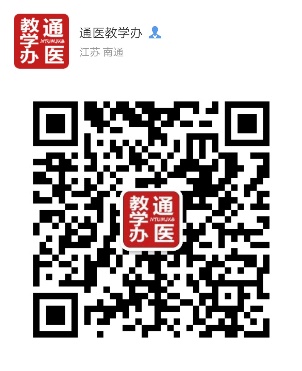                                    南通大学医学院                     2019年5月24日附件1：医学院（护理学院）2018级全日制普通本科学生转专业工作领导小组和工作小组一、领导小组：组  长：史亚琴、孙  斐副组长：桑爱民成  员：吕广明、郭瑜洁、宋建、陈罡二、工作小组：组  长：桑爱民副组长：吕广明成  员：李敏、杨敏、赵欣、周峰、许伟、樊耀学院咨询电话：85051778     学院举报电话：85051875 附件2：医学院（护理学院）各专业允许转入人数附件3：医学院（护理学院）各专业学科基础课程、学时、学分表南通大学艺术学院（建筑学院）2018级全日制本科学生各专业转入考核方案根据《南通大学全日制本专科学生转专业实施办法》、《关于做好2018级全日制普通本科生转专业有关工作的通知》（通大处教〔2019〕24号）等有关文件和学院的办学条件，经学院党政联席会议研究并制定2018级全日制本科学生各专业转入考核方案。各专业允许转入人数:资格审查学院按照《南通大学全日制本普通本科学生转专业实施办法》文件规定进行资格审查，不符合条件者不予受理，满足转专业申请资格的学生进入学院考核环节。三、考核方式、考核内容或范围：考核方式考核内容或范围：音乐学（师范）、音乐表演面试：钢琴、声乐、乐器演奏（任选一，曲目自选）（音乐学生可以转）；美术学(师范)、美术学、环境设计、视觉传达设计、产品设计（染织方向）笔试：速写，4K素描纸，铅笔或钢笔；面试：了解学生转专业理由，考察学生转专业动机和可培养潜能；工业设计、产品设计（造型方向）（笔试）：产品速写，A3复印纸，表现工具不限。面试考察转入本专业理由和简笔图形描绘为范围，考察学生转专业动机和可培养潜能。建筑学笔试：建筑快题设计，根据任务书完成指定的设计任务。图纸为三号图纸，彩色作图。考试时间为三小时。面试：考察了解学生的个人综合素质以及对转入专业的认知。四、成绩评定1. 评委组成与评分标准评委团由学科7名经验丰富的专家组成，最终成绩去二高二低取平均分。2. 评阅方式和保密措施：（1）在考试前一天下午确定面试专家名单，并通知他们时间、地点，并确定保密措施；（2）笔试、面试试题均由副教授职称以上（含）教师命题，由专人保管试题；（3）笔试根据各专业技能测试的基本要点评分，面试根据学生的基础知识储备、转专业动机、专业认知、个人规划、现场表现等基本要点评分。笔试、面试成绩均去二高二低取平均值，总分相加即为个人总成绩，无面试的专业笔试成绩则为总成绩；（4）总成绩组成如下：A.本专业基础课程成绩（取相应基础课程成绩，满分100分/门）；B.笔试面试成绩（满分100分，各自占比50%，若无笔试则面试成绩100分）。（5）考试结束后立即统计成绩（需保留小数点后2位），学生当场确认签字。五、转入年级申请转入2018级学习的学生，须获得转入专业下列学科基础课程二分之一及以上学分，不满足的学生需转入2019级学习。录取原则：1.录取按照专业志愿优先、分数从高到低顺序录取。若第一志愿未录满，则按第二志愿考核分数从高到底依次递补。2.转入学院根据考核成绩分转入年级从高分到低分排序，分数相同者进行复试，不允许出现同分情况。其他注意事项1.艺术类专业只接受艺术类学生报考。2.建筑学、工业设计专业只接收2018年高考理科考生。艺术学院（建筑学院）2019年5月24日附：南通大学艺术学院（建筑学院）2018级全日制普通本科学生转专业工作领导小组名单组  长：张  卫  马列波副组长：汪松明 沈江 吴蓉 李朝霞 王德宽成  员：周亚东 梅梅 徐明珍 周晨阳 朱健 黄天灵 徐颖婷 郁新颜 郑曦 徐永战 陈强 朱沁娟学院咨询电话：85015900      学院举报电话：85015899南通大学交通与土木工程学院2018级全日制普通本科学生各专业转入考核方案为进一步深化教育教学改革，加大高素质人才培养力度，充分调动学生学习的主动性和积极性，根据教育部《普通高等学校学生管理规定》、《江苏省教育厅关于加强普通高等学校学生转专业工作管理的指导意见》、《南通大学全日制普通本科学生学籍管理规定》、《南通大学全日制普通本科学生转专业实施办法》等有关文件精神，结合学院的办学条件，经学院党政联席会议研究并制定2018-2019-2学期全日制普通本科生各专业转入考核方案。各专业允许转入人数二、资格审查学院按照《南通大学全日制本普通本科学生转专业实施办法》中第二章第六条进行资格进行审查，不符合条件者不予受理。满足转专业申请资格的学生进入学院考核环节（笔试和面试）。因专业特殊性，转入我院各专业学习学生须有良好的数学基础，后续笔试《高等数学A》须及格才能转入。在申请转专业之前，学生应自行确认我院上述转专业资格条件，再行申请。三、笔试、面试以及综合成绩评定1.笔试相关规定1.1 笔试内容及范围笔试部分为高等数学水平测试（总分100分），申请转入专业学生笔试内容为《高等数学A》中本学期教学内容。1.2 笔试组织与安排笔试将邀请经验丰富，具有相关学科背景的专家组出卷，并随机抽取试卷作为笔试试卷（笔试时间、地点另行通知）。试题命题、监考和批改过程按《南通大学全日制普通本科生课程考核工作管理办法》中关于试卷编制、保密、评阅以及考试组织与监考等要求进行。转专业学生须携带身份证或学生证按时参加考试，缺考按放弃转专业资格处理。2. 面试相关规定2.1 面试内容及范围主要考核学生的综合素质及特长、对申请专业的适应能力，分为个人自我介绍和专家提问两部分。专家提问内容主要围绕学生个人基本素质、原专业学习情况、学习态度、个人特长优势、对拟转入专业的了解程度以及未来学习志向等方面。2.2面试组织与安排（1）面试专家小组构成面试专家小组成员为具有本专业背景和具备一定学生管理经验的人员按一定比例组成，具体由学院转专业工作领导小组确定，报学院党政联席会通过。面试专家小组在院转专业工作领导小组领导下进行工作，根据转专业学生面试情况，公平、公正确定每名学生的面试成绩。（2）面试安排根据学生申报专业分三组面试，每人5-10分钟，分为学生自述和专家提问两个环节。面试顺序由学生抽签确定（时间、地点另行通知）。学生最终面试成绩取平均分计算，现场公布并由学生本人签字确认。转专业学生不参加面试按放弃转专业资格处理。3.综合成绩评定转入我院学生综合成绩由学院笔试、面试二部分考核成绩组成，加权取2位小数计算，学院笔试成绩、面试成绩各占50%权重。学院对各专业拟转入学生根据志愿优先及综合成绩从高到低原则分别进行排序（笔试分数相同，面试成绩高的学生进入转入名单；如笔试、面试成绩均相同，学院再组织面试复试，直至出现不同分的情况）。四、其他事项1. 转入同年级（2017级）学习的学生，须获得转入专业下列学科基础课程二分之一及以上学分，其余均转入我院2018级学习。交通运输类专业课程：土建类专业课程：2. 转入我院学生首先须《高等数学A》考试成绩及格，成绩不及格不予转入。如转入专业学生数大于学院允许转入人数，录取时，对申请学生的综合成绩进行排序择优录取，直至录满为止，公示后上报学校。3. 根据学校要求，转入学生原专业已修读的课程，如果教学要求、教学内容、学时、学分等符合转入专业人才培养方案要求的，可以冲抵新专业的相应课程及学分（但需我院教学委员会审核通过），其他不符合要求的课程可作为公共选修课记入学分。4. 如有特殊情况，需提交学院转专业工作领导小组讨论决定，并报校教务处审核。5. 转专业学生如有相关问题，可向学院咨询。咨询电话：0513-85012940如发现存在徇私舞弊现象，可向学院举报。 举报电话：0513-85012936 南通大学交通与土木工程学院                   2019年5月24日附：南通大学交通与土木工程学院2018级全日制本科学生转专业工作领导小组名单组  长：施  佺、张莉莉副组长：张志刚、蒋  泉  成  军  曹  阳成  员：钦亚洲、毛  霖、魏  明、吴  坤  陈  敏汉语言文学（师范）8历史学（师范）3秘书学5汉语国际教育3新闻学5汉语言文学（师范）8历史学（师范）3秘书学5汉语国际教育3新闻学5专业课程号课程名称学时学分备注汉语言文学（师范）176131001大学计算机信息技术基础（I）643汉语言文学（师范）176011176中国古代文学（一）543汉语言文学（师范）176011200中国现代文学（一）724汉语言文学（师范）176011098外国文学（一）724汉语言文学（师范）176011125现代汉语（一）543汉语言文学（师范）176011129写作543汉语言文学（师范）176011170中国古代文学（二）543汉语言文学（师范）176011196中国现代文学（二）543汉语言文学（师范）176011097外国文学（二）724汉语言文学（师范）176011123现代汉语（二）362汉语言文学（师范）176011172中国古代文学（三）543汉语言文学（师范）176011198中国现代文学（三）543汉语言文学（师范）176011174中国古代文学（四）543秘书学176131001大学计算机信息技术基础（I）643秘书学176011176中国古代文学（一）543秘书学176011199中国现代文学（一）543秘书学176011126现代汉语（一）362秘书学176011111文学概论（一）362秘书学176011129写作543秘书学176011170中国古代文学（二）543秘书学176011196中国现代文学（二）543秘书学176011123现代汉语（二）362秘书学176011110文学概论（二）362秘书学176011172中国古代文学（三）543秘书学176011174中国古代文学（四）543新闻学176131001大学计算机信息技术基础（I）643新闻学176011140新闻学概论543新闻学176011177中国古代文学(一）362新闻学176011009大众传播学543新闻学176011204中国现当代文学作品选（一）362新闻学176011126现代汉语（一）362新闻学176011171中国古代文学（二）362新闻学176011123现代汉语（二）362新闻学176011203中国现当代文学作品选（二）362新闻学176011173中国古代文学（三）362新闻学176011175中国古代文学（四）362新闻学176011033广播电视技术基础724历史学176131001大学计算机信息技术基础（I）643历史学176011168中国古代史（一）543历史学176011183中国近代史（一）724历史学176011084世界古代中世纪史（一）543历史学176011086世界近代史（一）362历史学176011091世界现当代史（一）362历史学176011167中国古代史（二）362历史学176011182中国近代史（二）362历史学176011085世界近代史（二）362历史学176011090世界现当代史（二）362历史学176011208中华人民共和国史362历史学176011081史学概论362历史学176011083世界古代中世纪史（二）362历史学176011187中国历史要籍介绍与选读543历史学176011095外国历史要籍介绍与选读362汉语国际教育176131001大学计算机信息技术基础（I）643汉语国际教育176011177中国古代文学（一）362汉语国际教育176011129写作543汉语国际教育176011101外国文学作品选（一）362汉语国际教育176011125现代汉语（一）543汉语国际教育176011029古代汉语（一）543汉语国际教育176078224英语口语（一）322汉语国际教育176011171中国古代文学（二）362汉语国际教育176011124现代汉语（二）543汉语国际教育176011028古代汉语（二）362汉语国际教育176071223英语口语（二）322汉语国际教育176011201中国现代文学（一）362汉语国际教育176011197中国现代文学（二）362汉语国际教育176011100外国文学作品选（二）362汉语国际教育176011173中国古代文学（三）362汉语国际教育176011175中国古代文学（四）362汉语国际教育176011160语言学概论543汉语国际教育176011069普通话口语训练322汉语国际教育076201216书法322汉语国际教育176191106太极拳201专业名称允许转入人数数学与应用数学（师范）18级5人，19级10人应用统计学18级5人，19级10人物理学（师范）18级5人，19级10人光电信息科学与工程18级5人，19级10人专业课程号课程名称学时学分备注数学与应用数学（师范）176021160数学分析（一）905数学与应用数学（师范）176021158数学分析（二）1085数学与应用数学（师范）176131006高级语言程序设计Python723.5数学与应用数学（师范）176021072高等代数（一）885数学与应用数学（师范）176021071高等代数（二）885数学与应用数学（师范）176021117解析几何483物理学（师范）176021001高等数学A（一）966物理学（师范）176021002高等数学A（二）805物理学（师范）176021129力学724物理学（师范）176021141热学543物理学（师范）176021136普通物理实验（一）421物理学（师范）176021018线性代数B322物理学（师范）176131003高级语言程序设计C723.5应用统计学176131006高级语言程序设计Python723.5应用统计学176021217数学分析（上）905应用统计学176021157数学分析（下）905应用统计学176021069高等代数905应用统计学176021117解析几何483光电信息科学与工程176021101基础物理学（一）483光电信息科学与工程176021100基础物理学（二）644光电信息科学与工程176131003高级语言程序设计C723.5光电信息科学与工程176021001高等数学A（一）966光电信息科学与工程176021002高等数学A（二）805光电信息科学与工程176021018线性代数B322序号姓名原专业评分项目评分项目评分项目评分项目评分项目评分项目总分序号姓名原专业语言表达英语能力学习基础学习习惯专业态度身心健康总分鉴定结果鉴定结果鉴定结果鉴定结果鉴定结果鉴定结果鉴定结果鉴定结果鉴定结果鉴定结果专业课程号课程名称学时学分应用心理学176061171 走进心理学161应用心理学176091098 人体解剖生理学543应用心理学176061076普通心理学724应用心理学176061094生理心理学543应用心理学176061108心理统计（含软件）724年级专业名称允许转入人数2018英语(师范) 62018商务英语62018翻译62018日语62019英语(师范)62019商务英语62019翻译62019日语6专业课程号课程名称学时学分英语（师范）176071048英语口语(一)321英语（师范）176071009综合英语(一)724英语（师范）176071069英语读写(一)483英语（师范）176071042英语视听(一)321英语（师范）176071049英语口语(二)321英语（师范）176071010综合英语(二)724英语（师范）176071070英语读写(二)483英语（师范）176071043英语视听(二)321英语（师范）176071033英语语法362商务英语176071048英语口语(一)321商务英语176071009综合英语(一)724商务英语176071069英语读写(一)483商务英语176071042英语视听(一)321商务英语176071049英语口语(二)321商务英语176071010综合英语(二)724商务英语176071070英语读写(二)483商务英语176071043英语视听(二)321商务英语176071033英语语法362翻译176071048英语口语(一)321翻译176071009综合英语(一)724翻译176071069英语读写(一)483翻译176071042英语视听(一)321翻译176071049英语口语(二)321翻译176071010综合英语(二)724翻译176071070英语读写(二)483翻译176071043英语视听(二)321翻译176071033英语语法362日语176071152基础日语(一)1624.5日语176071195初级听力322日语176071196初级会话322日语176071153基础日语(二)1624.5日语176071123日语视听说(一)481.5专业名称2018级2019级化学师范1010应用化学010环境工程1010   化学工程与工艺200    高分子材料与工程1010专业课程号课程名称学时学分备注化学师范176021003高等数学B(一)644化学师范176021004高等数学B(二)483化学师范176021008大学物理B(一)483化学师范176131002大学计算机信息技术基础（‖）482化学师范176071001大学英语(一)483化学师范176071002大学英语(二)563应用化学176021003高等数学B(一)644应用化学176021004高等数学B(二)483应用化学176021008大学物理B(一)483应用化学176131002大学计算机信息技术基础（‖）482应用化学176071001大学英语(一)483应用化学176071002大学英语(二)563环境工程176021003高等数学B(一)644环境工程176021004高等数学B(二)483环境工程176021008大学物理B(一)483环境工程176131002大学计算机信息技术基础（‖）482环境工程176071001大学英语(一)483环境工程176071002大学英语(二)563环境工程176131004高级语言程序设计VB723.5化学工程与工艺176021003高等数学B(一)644化学工程与工艺176021004高等数学B(二)483化学工程与工艺176021008大学物理B(一)483化学工程与工艺176131002大学计算机信息技术基础（‖）482化学工程与工艺176071001大学英语(一)483化学工程与工艺176071002大学英语(二)563高分子材料与工程176021003高等数学B(一)644高分子材料与工程176021004高等数学B(二)483高分子材料与工程176021008大学物理B(一)483高分子材料与工程176131002大学计算机信息技术基础（‖）482高分子材料与工程176071001大学英语(一)483高分子材料与工程176071002大学英语(二)563高分子材料与工程176131004高级语言程序设计VB723.5年级专业允许转入人数2019级生物技术202019级生物科学（师范）202019级海洋技术202018级生物技术172018级生物科学（师范）182018级海洋技术49合计合计114专业课程号课程名称学时学分备注生物技术176021005高等数学C644高等数学AB认可学分生物技术176081162无机及分析化学483学时≥48，认可学分生物技术176081203有机化学402学时≥40，认可学分生物技术176091037普通生物学483学时≥48，认可学分生物科学(师范)176021005高等数学C644高等数学AB认可学分生物科学(师范)176081162无机及分析化学483学时≥48，认可学分生物科学(师范)176081203有机化学402学时≥40，认可学分生物科学(师范)176091084植物生物学643学时≥64，认可学分海洋技术176021005高等数学C644高等数学AB认可学分海洋技术176081162无机及分析化学503学时≥50，认可学分海洋技术176081203有机化学402学时≥40，认可学分专业名称允许转入人数允许转入人数专业名称2018级2019级机械工程46机械电子工程48机械设计制造及其自动化512测控技术与仪器36专业课程号课程名称学时学分备注机械工程176021001高等数学A（一）966机械工程176101127专业入门与专业伦理161机械工程176131002大学计算机信息技术基础（Ⅱ）482机械工程176101025工程图学（一）483机械电子工程176021001高等数学A（一）966机械电子工程176101127专业入门与专业伦理161机械电子工程176131002大学计算机信息技术基础（Ⅱ）482机械电子工程176101025工程图学（一）483机械设计制造及其自动化176021001高等数学A（一）966机械设计制造及其自动化176101127专业入门与专业伦理161机械设计制造及其自动化176131002大学计算机信息技术基础（Ⅱ）482机械设计制造及其自动化176101025工程图学（一）483测控技术与仪器176021001高等数学A（一）966测控技术与仪器176131002大学计算机信息技术基础（Ⅱ）482测控技术与仪器176101127专业入门与专业伦理161专业名称2018级2019级自动化1818电气工程及其自动化1818建筑电气与智能化1818专业课程号课程名称学时学分备注自动化120010创造学161自动化020842高等数学A(一）966自动化020324高等数学A（二）805自动化021106大学物理B(一）483大学物理A（一）且大于3学分54学时可冲抵此课程自动化020348线性代数A483自动化130659高级语言程序设计C723.5自动化120137创新实践（自动化）1周1电气工程及其自动化120010创造学161电气工程及其自动化020842高等数学A(一）966电气工程及其自动化020324高等数学A（二）805电气工程及其自动化021106大学物理B(一）483大学物理A（一）且大于3学分54学时可冲抵此课程电气工程及其自动化020348线性代数A483电气工程及其自动化130659高级语言程序设计C723.5电气工程及其自动化120132创新实践（电气）1周1建筑电气与智能化120010创造学161建筑电气与智能化020842高等数学A(一）966建筑电气与智能化020324高等数学A（二）805建筑电气与智能化021106大学物理B(一）483大学物理A（一）且大于3学分54学时可冲抵此课程建筑电气与智能化020348线性代数A483建筑电气与智能化130659高级语言程序设计C723.5建筑电气与智能化120225创新实践（建筑电气）1周1专业名称2018级2019级纺织工程1015轻化工程1015服装设计与工程46服装与服饰设计(艺术类)66非织造材料与工程1015专业课程名称学时学分备注（学期）纺织工程大学计算机信息技术基础（Ⅱ）4821纺织工程高级语言程序设计(VB)723.52纺织工程高等数学B(一)6441纺织工程高等数学B(二)4832纺织工程大学物理B(一)4832纺织工程工程制图基础4831纺织工程制图测绘112纺织工程工程训练（A）222非织造材料与工程高等数学B(一)6441非织造材料与工程工程制图基础6441非织造材料与工程大学物理B(一)4832非织造材料与工程高等数学B(二)4832非织造材料与工程基础化学3222非织造材料与工程制图测绘112非织造材料与工程高级语言程序设计(VB)723.52非织造材料与工程工程训练（A）222服装设计与工程高等数学B(一)6441服装设计与工程工程制图基础3221服装设计与工程大学物理B(一)4832服装设计与工程无机及分析化学4831服装设计与工程有机化学4832服装设计与工程服装设计基础4821服装设计与工程工程训练（A）222服装设计与工程高等数学B(二)4832服装设计与工程高级语言程序设计(VB)723.52服装设计与工程艺术实践112轻化工程高等数学B(一)6441轻化工程工程制图基础4831轻化工程大学物理B(一)4832轻化工程高等数学B(二)4832轻化工程高级语言程序设计(VB)723.52轻化工程工程训练（A）222服装与服饰设计大学计算机信息技术基础（I）6431服装与服饰设计绘画基础6431服装与服饰设计构成基础4831服装与服饰设计写生222服装与服饰设计人物服饰速写321.52服装与服饰设计服饰图案4832考核类别及分数内容总分（100）语言表达（20）了解学生的语言表达水平学习基础（20）了解学生是否具备所申请专业学习的基础知识、基本能力。学习习惯（20）了解学生是否具有良好的学习习惯。专业兴趣（20）对申请专业有正确的了解和认识，有较高的学习兴趣。身心健康（20）人格健全，无难以完成专业学习的身体疾病，无不良心理与行为问题。合计专业、年级允许转入人数预防医学2018级15预防医学2019级15医学检验技术2018级15医学检验技术2019级15考核内容评分标准及规则个人陈述（50分）（包括学习经历、兴趣、爱好、特长；转专业动机、优势以及对申请转入专业的了解情况等）1、时间：1-3分钟2、要求：紧扣主题，内容全面，重点突出，层次清晰，表达流畅现场提问（30分）1、时间：1-3分钟2、要求：回答问题内容较为准确，有自己的观点，语言流畅，表达简明、清晰。综合印象（20分）根据学生回答情况，从内容、逻辑、表达等方面评分。专业课程号课程名称学时学分备注预防医学176021215医用高等数学644预防医学176161145生物化学724预防医学176241002医学遗传学362预防医学176161130人体解剖学724预防医学176161220组织学与胚胎学453医学检验技术176021215医用高等数学644医学检验技术176081187医用化学644医学检验技术176081190医用化学实验402医学检验技术176161131人体解剖学422医学检验技术176161145生物化学724医学检验技术176161220组织学与胚胎学452医学检验技术176161140生理学422年级专业名称允许转入人数2018体育教育42018社会体育指导与管理6专业课程号课程名称学时学分备注社会体育指导与管理176031004中国近现代史纲要322社会体育指导与管理176031002思想道德修养与法律基础483社会体育指导与管理176071226大学英语（艺一）483社会体育指导与管理176131001大学计算机信息技术基础（I）643社会体育指导与管理176191035乒乓球322社会体育指导与管理176191086羽毛球322社会体育指导与管理176191083体操322社会体育指导与管理176191007运动解剖学（一）322社会体育指导与管理176191082田径643社会体育指导与管理176191069专业入门与专业伦理161社会体育指导与管理173181001军事训练22体育教育176031004中国近现代史纲要322体育教育176031002思想道德修养与法律基础483体育教育176071226大学英语（艺一）483体育教育176131001大学计算机信息技术基础（I）643体育教育176191035乒乓球322体育教育176191026体操(一)322体育教育176191007运动解剖学（一）322体育教育176191006专业入门与专业伦理161体育教育176191024田径（一）643体育教育176191030篮球（一）643体育教育173181001军事训练22专业名称2018级2019级地理科学（师范）2010地理信息科学2010人文地理与城乡规划200环境科学1110课程代码课程名称学分总学时课程代码课程名称学分总学时176131002大学计算机信息技术基础（Ⅱ）Fundamentals of Computer（Ⅱ）248176021003高等数学B（一）Advanced Mathematics B Ⅰ464176021004高等数学B（二）Advanced Mathematics B Ⅱ348课程代码课程名称学分总学时课程代码课程名称学分总学时176131002大学计算机信息技术基础（Ⅱ）Fundamentals of Computer（Ⅱ）248176211006C语言程序设计C Language Program Design 236176021003高等数学B（一）Advanced Mathematics B Ⅰ464176021004高等数学B（二）Advanced Mathematics B Ⅱ348　176211074地图学Cartography236176211061地理信息系统原理与应用The Principle of Geographic Information System236176211223遥感概论Principles of Remote Sensing236176211007C语言程序设计实验Experiment of C Language Program Design 136176211075地图学实验Experiment of Cartography112176211226遥感概论实验Experiment of Principles of Remote Sensing136176211062地理信息系统原理与应用实验Experiment of Principle of Geographic Information System254176211060地理信息系统数据处理综合实践Comprehensive Practice of GIS Data processing22课程代码课程名称学分总学时课程代码课程名称学分总学时176131001大学计算机信息技术基础（Ⅰ）Fundamentals of Computer（Ⅰ）364176021003高等数学B（一）Advanced Mathematics B Ⅰ464176021004高等数学B（二）Advanced Mathematics B Ⅱ348176211255自然地理学Pysical  geography472176021017线性代数ALinear Algebra A348176211240中外建筑史Architectural history348176211182人文地理学Human  geography348课程代码课程名称学分总学时课程代码课程名称学分总学时176131002大学计算机信息技术基础（Ⅱ）Fundamentals of Computer（Ⅱ）248176211005C语言程序设计 C Language Program Design 372176021003高等数学B（一）Advanced Mathematics B Ⅰ464176021004高等数学B（二）Advanced Mathematics B Ⅱ348176211216无机及分析化学Inorganic and analytical Chemistry472176211217无机及分析化学实验Inorganic and analytical Chemistry Experiment1.536176211232有机化学Organic Chemistry348176211233有机化学实验Organic Chemistry Experiment1.536专业名称允许转入人数思想政治教育（师范）2018级6人思想政治教育（师范）2019级6人专业课程号课程名称学时学分备注思想政治教育（师范）176011232普通话口语训练181思想政治教育（师范）176031049中学政治教师专业发展入门181思想政治教育（师范）176031017管理学483思想政治教育（师范）176011001大学语文322思想政治教育（师范）176131001大学计算机信息技术基础（一）643思想政治教育（师范）176031048中华人民共和国史483思想政治教育（师范）175011001文献信息检索241思想政治教育（师范）176031026马克思主义哲学483思想政治教育（师范）176031029社会学483思想政治教育（师范）176061010中学生发展与学习（心理学基础）362思想政治教育（师范）176031046中国文化概论322思想政治教育（师范）176031024马克思主义发展史322年级专业名称允许转入人数2018药学62018药物制剂42019药学62019药物制剂4专业课程号课程名称学时学分备注药学176231005基础无机化学542.5药学176231043基础分析化学542.5药学176161130人体解剖学723药学176231008基础有机化学1085药学176021215医用高等数学644药学176231032药学导论362药剂176231005基础无机化学542.5药剂176231043基础分析化学542.5药剂176161130人体解剖学723药剂176231008基础有机化学1085药剂176021215医用高等数学644药剂176231032药学导论362专业名称2018级2019级国际经济与贸易45工商管理43人力资源管理43会计学515电子商务20物流管理33行政管理33公共事业管理40社会工作30信息管理与信息系统43专业课程号课程名称学时学分国际经济与贸易176051153微观经济学483国际经济与贸易176051089经济法483国际经济与贸易176051072宏观经济学483国际经济与贸易176021017线性代数A483工商管理176051153微观经济学483工商管理176051071宏观经济学322工商管理176051044管理学483工商管理176021017线性代数A483市场营销176051153微观经济学483市场营销176051071宏观经济学322市场营销176051044管理学483市场营销176051137市场营销482.5人力资源管理176051071宏观经济学322人力资源管理176051044管理学483人力资源管理176021017线性代数A483人力资源管理176051153微观经济学483会计学176051079基础会计483会计学176051071宏观经济学322会计学176021017线性代数A483会计学176051153微观经济学483电子商务176051071宏观经济学322电子商务176051044管理学483电子商务176021017线性代数A483电子商务176051153微观经济学483物流管理176051071宏观经济学322物流管理176051044管理学483物流管理176051153微观经济学483物流管理176021017线性代数A644行政管理176041026法学概论483行政管理176041181政治学原理483行政管理176041062管理学原理483行政管理176041194社会学概论483信息管理与信息系统176021002高等数学A（二）805信息管理与信息系统176021001高等数学A（一）966信息管理与信息系统176041158信息管理学483信息管理与信息系统176041146西方经济学483公共事业管理176031014法学概论483公共事业管理176041062管理学原理483公共事业管理176041194社会学概论483公共事业管理176041181政治学原理483社会工作176061083普通心理学483社会工作176041194社会学概论483社会工作176041128社会心理学483社会工作176041104人类学概论483专业名称专业名称2018级2019级电子信息类电子信息工程88电子信息类通信工程55电子信息类电子科学与技术66电子信息类集成电路设计与集成系统44计算机类计算机科学与技术66计算机类软件工程44计算机类软件工程（嵌入式培养）33计算机类物联网工程77计算机类数据科学与大数据技术44专业课程号课程名称学时学分备注电子信息工程通信工程电子科学与技术集成电路设计与集成系统176021001高等数学A（一）966电子信息工程通信工程电子科学与技术集成电路设计与集成系统176021221线性代数A483电子信息工程通信工程电子科学与技术集成电路设计与集成系统175071001工程训练A2周2电子信息工程通信工程电子科学与技术集成电路设计与集成系统176021002高等数学A（二）805电子信息工程通信工程电子科学与技术集成电路设计与集成系统176021006大学物理A（一）644电子信息工程通信工程电子科学与技术集成电路设计与集成系统176021012大学物理实验（一）241电子信息工程通信工程电子科学与技术集成电路设计与集成系统176101121制图基础及计算机绘图322电子信息工程通信工程电子科学与技术集成电路设计与集成系统176111015电路644电子信息工程通信工程电子科学与技术集成电路设计与集成系统176111017电路实验A241电子信息工程通信工程电子科学与技术集成电路设计与集成系统176131005高级语言程序设计VC++804专业课程号课程名称学时学分备注计算机科学与技术176131060计算机导论322计算机科学与技术176131061计算机导论课程实验160.5计算机科学与技术176021001高等数学A（一）966计算机科学与技术176021002高等数学A（二）805计算机科学与技术176021221线性代数A483计算机科学与技术176021011大学物理概论644计算机科学与技术176131172程序设计（一）322计算机科学与技术176131173程序设计（二）322计算机科学与技术176131174程序设计（一）课程实验160.5计算机科学与技术176131175程序设计（二）课程实验160.5计算机科学与技术176131007计算机语言和算法实践1周1计算机科学与技术176021224离散数学483软件工程176131062计算机科学及编程导论482.5软件工程176021001高等数学A（一）966软件工程176021002高等数学A（二）805软件工程176021011大学物理概论644软件工程176131172程序设计（一）322软件工程176131173程序设计（二）322软件工程176131174程序设计（一）课程实验160.5软件工程176131175程序设计（二）课程实验160.5软件工程176131007计算机语言和算法实践1周1软件工程176021224离散数学483软件工程（嵌入式培养）176021001高等数学A（一）966软件工程（嵌入式培养）176021002高等数学A（二）805软件工程（嵌入式培养）176021221线性代数A483软件工程（嵌入式培养）176021011大学物理概论644软件工程（嵌入式培养）176021224离散数学483软件工程（嵌入式培养）176131062计算机科学及编程导论482.5软件工程（嵌入式培养）176131172程序设计（一）322软件工程（嵌入式培养）176131173程序设计（二）322软件工程（嵌入式培养）176131174程序设计（一）课程实验160.5软件工程（嵌入式培养）176131175程序设计（二）课程实验160.5软件工程（嵌入式培养）176131094软件开发基础实训2周1物联网工程176021001高等数学A（一）966物联网工程176021002高等数学A（二）805物联网工程176021221线性代数A483物联网工程176021011大学物理概论644物联网工程176021224离散数学483物联网工程176131129物联网工程导论322物联网工程176131130物联网工程导论课程实验160.5物联网工程176131046程序设计基础322物联网工程176131048程序设计基础课程实验160.5物联网工程176131007计算机语言和算法实践1周1数据科学与大数据技术176021001高等数学A（一）966数据科学与大数据技术176021002高等数学A（二）805数据科学与大数据技术176021011大学物理概论644数据科学与大数据技术176021224离散数学483数据科学与大数据技术176131062计算机科学及编程导论482.5数据科学与大数据技术176131005高级语言程序设计VC++804数据科学与大数据技术176131019JAVA程序设计基础482.5数据科学与大数据技术176131007计算机语言和算法实践1周1专业名称允许转入人数允许转入人数专业名称2018级2019级临床医学099口腔医学030医学影像学020康复治疗学412生物信息学08护理学612专业课程号课程名称学时学分备注临床医学080537医用化学（一）804已修课程的学时学分必须大于或等于相同课程的学时学分临床医学170530人体解剖学1286已修课程的学时学分必须大于或等于相同课程的学时学分临床医学170645组织学与胚胎学904已修课程的学时学分必须大于或等于相同课程的学时学分口腔医学160025人体解剖学1085已修课程的学时学分必须大于或等于相同课程的学时学分口腔医学160061组织学与胚胎学633已修课程的学时学分必须大于或等于相同课程的学时学分口腔医学160114生理学1286已修课程的学时学分必须大于或等于相同课程的学时学分口腔医学170091局部解剖学362已修课程的学时学分必须大于或等于相同课程的学时学分口腔医学170349口腔解剖生理学1085已修课程的学时学分必须大于或等于相同课程的学时学分医学影像学160025人体解剖学1085已修课程的学时学分必须大于或等于相同课程的学时学分医学影像学160061组织学与胚胎学633已修课程的学时学分必须大于或等于相同课程的学时学分医学影像学170415生物化学1085已修课程的学时学分必须大于或等于相同课程的学时学分医学影像学170547生理学1085已修课程的学时学分必须大于或等于相同课程的学时学分康复治疗学160025人体解剖学1085已修课程的学时学分必须大于或等于相同课程的学时学分康复治疗学160047组织胚胎学362已修课程的学时学分必须大于或等于相同课程的学时学分康复治疗学170532免疫学453已修课程的学时学分必须大于或等于相同课程的学时学分康复治疗学170547生理学845已修课程的学时学分必须大于或等于相同课程的学时学分康复治疗学170687病理学724已修课程的学时学分必须大于或等于相同课程的学时学分康复治疗学170740生物化学422已修课程的学时学分必须大于或等于相同课程的学时学分康复治疗学180163医学统计学362已修课程的学时学分必须大于或等于相同课程的学时学分生物信息学020091离散数学483已修课程的学时学分必须大于或等于相同课程的学时学分生物信息学020842高等数学A(一)966已修课程的学时学分必须大于或等于相同课程的学时学分生物信息学020843高等数学A(二)966已修课程的学时学分必须大于或等于相同课程的学时学分生物信息学170440医用高级语言程序设计C++724已修课程的学时学分必须大于或等于相同课程的学时学分护理学160026人体解剖学724已修课程的学时学分必须大于或等于相同课程的学时学分护理学160061组织学与胚胎学453已修课程的学时学分必须大于或等于相同课程的学时学分护理学160030生理学1086已修课程的学时学分必须大于或等于相同课程的学时学分护理学170529生物化学423已修课程的学时学分必须大于或等于相同课程的学时学分护理学170631病原生物学814已修课程的学时学分必须大于或等于相同课程的学时学分护理学170532免疫学453已修课程的学时学分必须大于或等于相同课程的学时学分护理学160070病理解剖学543已修课程的学时学分必须大于或等于相同课程的学时学分护理学170366病理生理学453已修课程的学时学分必须大于或等于相同课程的学时学分专业名称允许转入人数音乐学（师范）18级10音乐学（师范）19级3音乐表演18级9音乐表演19级3美术学(师范)18级21美术学(师范)19级3美术学18级2美术学19级2产品设计18级(染织方向)3产品设计19级(染织方向)3产品设计18级(造型方向)3产品设计19级(造型方向)3工业设计18级7工业设计19级7环境设计18级8环境设计19级8视觉传达设计18级5视觉传达设计19级5建筑学18级5建筑学19级5专业考核方式音乐学（师范）面试音乐表演面试美术学(师范)笔试+面试美术学笔试+面试环境设计笔试+面试视觉传达设计笔试+面试产品设计（染织方向）笔试+面试产品设计（造型方向）笔试+面试工业设计笔试+面试建筑学笔试+面试专业基础课程基本要求音乐学（师范）钢琴（一）、声乐（一）、乐器演奏（一）单科70分以上音乐表演钢琴（一）、声乐（一）、乐器演奏（一）单科70分以上美术学(师范)色彩静物、素描静物（或相近课程）单科80分以上美术学色彩静物、素描静物（或相近课程）单科80分以上环境设计素描、水彩（或相近课程）单科80分以上视觉传达设计设计素描、设计色彩（或相近课程）单科80分以上产品设计（染织方向）设计素描、设计色彩（或相近课程）单科80分以上产品设计（造型方向）专业素描、二维设计基础（或相近课程）单科80分以上工业设计无无建筑学建筑设计基础（或相近课程）单科80分以上专业课程号课程名称学时学分备注音乐学（师范）176201075钢琴（二）161音乐学（师范）176201199声乐（二）161音乐学（师范）176201136乐器演奏（二）161音乐学（师范）176201207视唱练耳（二）322音乐学（师范）176201333中国音乐史与名作赏析483音乐学（师范）176061010中学生发展与学习（心理学基础）362音乐表演176201075钢琴（二）161音乐表演176201199声乐（二）161音乐表演176201136乐器演奏（二）161音乐表演176201207视唱练耳（二）322音乐表演176201333中国音乐史与名作赏析483音乐表演176201105基本乐理（二）322美术学(师范)176201231素描人像644美术学(师范)176201230素描静物483美术学(师范)176201170色彩静物483美术学(师范)176201169色彩风景483美术学(师范)176201306中国画基础483美术学(师范)176201215书法483美术学(师范)176201306油画基础483美术学176201231素描人像644美术学176201230素描静物483美术学176201170色彩静物483美术学176201169色彩风景483美术学176201306中国画基础483美术学176201215书法483美术学176201306油画基础483环境设计176201228素描643环境设计176201236速写643环境设计176201226水彩643视觉传达设计176201185设计素描643视觉传达设计176201181设计色彩643视觉传达设计176201179设计基础804产品设计（染织方向）176201186设计素描（一）562.5产品设计（染织方向）176201177设计概论322产品设计（染织方向）176201182设计色彩805产品设计（造型方向）176201357专业素描644产品设计（造型方向）176101097设计图学（一）483产品设计（造型方向）176101098设计图学（二）322产品设计（造型方向）176201177设计概论482产品设计（造型方向）176201063二维设计基础482产品设计（造型方向）176201067三维设计基础643工业设计176021005高等数学C644工业设计176101097设计图学（一）483工业设计176101098设计图学（二）322工业设计176131002大学计算机信息技术基础（II）482工业设计176131006高级语言程序设计Python723.5建筑学176021005高等数学C644建筑学176141097建筑设计基础(1)966建筑学176141098建筑设计基础(2)966建筑学176201377素描(1)483建筑学176101028工程图学基础483建筑学176201378素描(2)483建筑学176101028高级语言程序设计(VB)723.5专业名称年级允许转入人数土木工程2018级4工程管理2018级3交通工程2018级3交通运输2018级4交通设备与控制工程2018级5土木工程2019级6工程管理2019级3交通工程2019级3交通运输2019级3交通设备与控制工程2019级6专业课程名称学分备注交通工程线性代数A3交通工程高级语言程序设计VB3.5交通工程大学物理B（一）3交通工程大学物理B（二）3交通工程大学物理实验（一）1交通工程大学物理实验（二）1交通工程工程制图及CAD2.5交通运输线性代数A3交通运输高级语言程序设计VB3.5交通运输大学物理B（一）3交通运输大学物理B（二）3交通运输大学物理实验（一）1交通运输大学物理实验（二）1交通运输工程制图及CAD2.5交通设备与控制工程线性代数A3交通设备与控制工程高级语言程序设计C3.5交通设备与控制工程大学物理B（一）3交通设备与控制工程大学物理B（二）3交通设备与控制工程大学物理实验（一）1交通设备与控制工程大学物理实验（二）1交通设备与控制工程工程制图及CAD2.5专业课程名称学分备注土木工程大学计算机信息技术基础(I)3土木工程工程化学1土木工程高级语言程序设计(VB)3.5土木工程高等数学A(二)5土木工程高等数学A(一)6土木工程大学物理A(一)4土木工程大学物理实验（一）1土木工程专业入门与专业伦理2土木工程理论力学3.5工程管理高级语言程序设计(VB)3.5工程管理高等数学A(二)5工程管理高等数学A(一)6工程管理大学物理C3工程管理大学计算机信息技术基础(II)2工程管理专业入门与专业伦理1工程管理工程图学基础2工程管理理论力学3